 主催:三重県環境学習情報センター   共催:三重県総合博物館 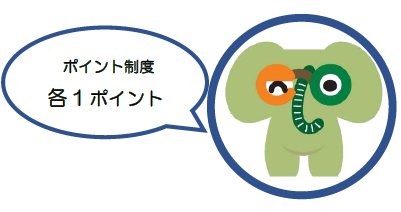  協力:自然史教育談話会･三重県立図書館 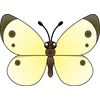 環境学習指導者養成 スキルアップ講座生態学シリーズ 「動物の行動」☆大学の生態学の講義内容を、高校くらいのレベルでわかりやすくお話しします。 会　場 　三重県総合博物館MieMu 3階 レクチャールーム（津市一身田上津部田3060） 講  師   渡辺 守 氏（三重大学名誉教授） 対　象   16歳以上で、自然に関心のある方や、自然観察会を行っている方、など 募集人数   50人 　※申込多数の場合は抽選。参加決定者のみ、郵便で連絡します。 参加費   無料★★★★★★★★★★★★★★★★★★★★★★★★★★★★★★★★★★★★★★★★★★ 主催:三重県環境学習情報センター   共催:三重県総合博物館 　協力:三重県立図書館 環境学習指導者養成 スキルアップ講座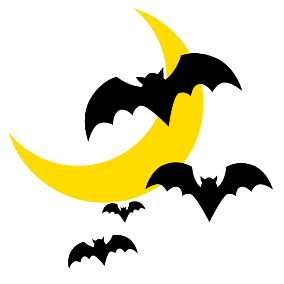 生物多様性シリーズ「身近な動物 コウモリを知る」夜行性であるため、存在に気づきにくいコウモリですが、意外と身近なところにも生息しています。この講座ではコウモリの生態や保護などについての講話と、天候が良ければ野外観察を行います。 日　時   2019年10月5日（土）15:30～18:00  会　場 　三重県総合博物館MieMu 2階 交流活動室、および野外（博物館周辺）
（津市一身田上津部田3060） 講  師   佐野 明 氏（三重県総合博物館 主査） 内　容   ◇コウモリの生き残り戦略　◇三重県のコウモリ　◇コウモリの保護　◇野外観察 対　象   16歳以上で、自然に関心のある方や、自然観察会を行っている方、など 募集人数   20人　 ※申込多数の場合は抽選。参加決定者のみ、郵便で連絡します。 参加費   無料 申 込 書 ①受講希望の講座に○をつけてください。※複数の講座への申し込みが可能です。申込書はホームページからもダウンロードできます。②必要事項（氏名、年齢、郵便番号、住所、電話番号、Fax番号またはEメールアドレス）を　ご記入ください。　※連絡いただいた個人情報は適切に管理し、当センターからの通信以外には使用しません。③郵便、Fax、Eメールのいずれかの方法で、三重県環境学習情報センターへ※申し込みから3日以内に受付確認の連絡がない場合は、お手数ですがお問い合わせください。★参加決定者のみ、郵便で連絡します。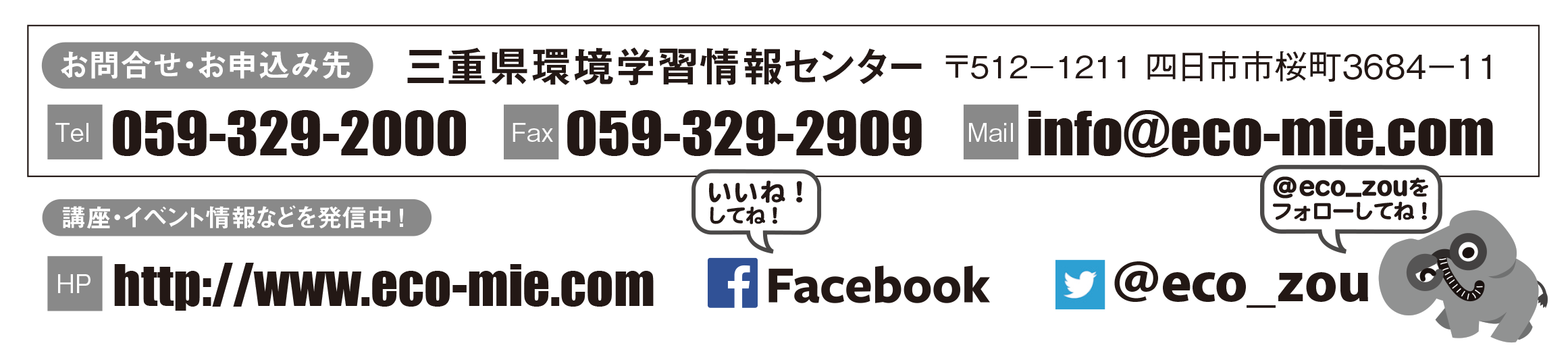 日　　時内　　容申込期限第１回2019年 9月7日(土)10:00～12:00古典的動物行動学古典的研究から分かってきたこと　～ローレンツ、ティンバーゲン、フリッシュの業績 8月13日(火)第２回2019年11月30日(土)10:00～12:00利己的な遺伝子包括適応度　～ハチの利他行動、チョウの無核精子、など10月31日(木)希望に〇を記入講　　　座申込期限2019年9月7日（土）「動物の行動」第1回　古典的動物行動学8月13日（火）2019年11月30日（土）「動物の行動」第2回　利己的な遺伝子10月31日（木）2019年10月5日（土）「身近な動物 コウモリを知る」9月 10日（火）フリガナ年　齢氏　　名住　　所〒〒電話番号Fax番号またはEメールアドレス